Társasházkezelő megnevezésű,0413 40 02 azonosító számú szakképesítésírásbeli vizsgafeladatKEOR száma: 0413Ágazat megnevezése: Menedzsment és igazgatásJelen írásbeli vizsgafeladat a 2021.01.08 –én hatályba lépett Programkövetelmény alapján került elkészítésre.Feladatkészítő szakértők neve:1, Kozma Sándor					2, ………………………………….			………………………………………aláírás								aláírásMegbízás időpontja:2022.12.12.Feladat véleményező szakértő neve:………………………………………aláírásMegbízás időpontja: Feladat elkészítésének határideje: Vizsgaközpontba történő beérkezésének dátuma: Titkosítás dátuma: Jóváhagyta: …………………………									    aláírás			     						 Fülöp Anita              p.h.       						   vizsgaközpont vezető	Felhasználás dátuma:A vizsga azonosító száma:Társasházkezelő megnevezésű,0413 40 02 azonosító számú szakképesítésírásbeli vizsgafeladatA vizsgatevékenységek lebonyolításához szükséges tárgyi feltételek: - oktatóterem - számítástechnikai eszközök-számológép használható1, A vizsgatevékenység megnevezése:Társasházkezelő írásbeli vizsga2,  A vizsgatevékenység leírása: Az írásbeli feladatsor teszt, esszé és számításos típusú feladatokból áll.Teszt feladatok: mindegyik alábbi témakörből minimum 4 kérdés: -gazdasági ismeretek, -társasházi jog, -polgári jogi ismeretek,  -műszaki ismeretek, -társasházkezelői gyakorlati ismeretek,-szervezési és kommunikációs alapfogalmak. Esszé: 1 db esszé, a vizsgaközpont által megadott – a fenti szakmai területek egyikéhez kapcsolódó – kérdésre adott válasz kifejtése.Számításos feladatok: 1 db közös költség összegszerűségének a meghatározása: a vizsgázó egy társasház meglévő költségeiről, a kötelezettségekről és a tényleges vagyoni állapotáról kap adatsort, amelyből meg kell állapítania, hogy milyen összegű közös költség fedezi a várható költségeket, illetve amellyel teljesíteni tudják a hitel törlesztését és még felújítási célra is tartalmaz tartalékot. 1 db feladat: egyszerűsített mérlegben a társasház kötelezettségeinek megállapítása: a vizsgázó kézhez kap egy társasházi mérleget és abból kell levezetnie, hogy a társasház anyagi helyzete stabil vagy sürgős intézkedésre van szükség, továbbá megállapítja, hogy milyen költségek felülvizsgálata szükséges az üzemeltetés biztonságossá tételéhez.A vizsgatevékenység végrehajtására rendelkezésre álló időtartam: 180 perc A vizsgatevékenység aránya a teljes képesítő vizsgán belül:60%Társasházkezelő megnevezésű,0413 40 02 azonosító számú szakképesítésírásbeli vizsgafeladatA vizsgázó neve:                                                         A vizsga azonosító száma:TESZT FELADATOK:Tesztfeladatok pontszáma jó válaszonként 1-1 pont. Több jó válasz is lehetséges, de pont csak az összes jó válasz esetén adható. Hibás válasz pontlevonással jár.Gazdasági ismeretek								7 pontMelyik állítás HAMIS az alábbiak közül?					1 pont Kettős könyvvitelt köteles vezetni az egyszerűsített vállalkozói adóról szóló törvény hatálya alá bejelentkezett lakásszövetkezet. Legfeljebb hatlakásos társasház közössége dönthet úgy, hogy beszámoló készítési és könyvvezetési kötelezettségét a társasház közössége által határozatban elfogadott módon teljesíti. Társasház kettős könyvvitelt köteles vezetniJelölje meg, hogy a társasház saját tőkéje, mely elemekből tevődik össze!	  2 pont(Több jó válasz is lehetséges, de pont csak az összes jó válasz esetén adható. Hibás jelölés esetén pontlevonás jár.)  tárgyévi eredmény kötelezettségek tárgyévet megelőző évek összevont eredménye tartalékokVizsgálja meg az állítás és az indoklás igazságtartalmát!			3 pont	A társasházaknak a költségvetési javaslatban szereplő, a közös költséghez való hozzájárulás kapott (járó) összegét a társasház költségként számolja el, tekintettel arra, hogy a kimutatott közös költség bevételt módosítani kell, amennyiben a közgyűlés a társasház éves költségvetésének és elszámolásának elfogadásakor a tárgyévi közös költség összegét módosítja.		 Mind az állítás, mind az indoklás igaz, és közöttük ok-okozati kapcsolat van Mind az állítás, mind az indoklás hamis. Az állítás hamis, de az indoklás igaz. Az állítás igaz, de az indoklás hamis. Mind az állítás, mind az indoklás igaz, de közöttük ok-okozati kapcsolat nincs.Melyik költségvetés-készítési alapelv tartalma a következő? 			1 pontA tárgyévi eredmény meghatározása során az értékvesztés elszámolásával, a céltartalék képzésével kell figyelembe venni az előrelátható kockázatot és feltételezhető veszteséget akkor is, ha az az üzleti év mérlegének fordulónapja és a mérlegkészítés időpontja között vált ismertté. Az értékcsökkenéseket, az értékvesztéseket és a céltartalékokat el kell számolni, függetlenül attól, hogy az üzleti év eredménye nyereség vagy veszteség. következetesség elve egyensúly elve óvatosság elve összemérés elveTársasházi Jog									7 pontJelölje meg a helyes válaszokat!						2 pont(Több jó válasz is lehetséges, de pont csak az összes jó válasz esetén adható. Hibás jelölés esetén pontlevonás jár.) Társasház házirendje…. … társasház alapító okiratban meghatározott. … szervezeti-működési szabályzatban meghatározott. … a tulajdonostársak összes tulajdoni hányad szerinti legalább négyötödös többségével megállapított. a tulajdonostársak összes tulajdoni hányad szerinti egyszerű többségével megállapított.Jelölje meg a helyes választ!							1 pontA közgyűlés… …akkor határozatképes, ha azon a tulajdoni hányad több, mint kétharmadával rendelkező tulajdonostársak jelen vannak. …határozatképességét minden határozat meghozatala előtt meg kell vizsgálni. …határozatait 60 napon belül lehet megtámadni az önkormányzat jegyzőjénél. Vizsgálja meg az állítás és az indoklás igazságtartalmát!			3 pontAmennyiben az alapító tulajdonosok elővásárlási jogot kívánnak létesíteni, azt a társasházi alapító okiratban biztosíthatják maguknak, mert társasház esetén a törvény nem biztosítja a tulajdonostársak elővásárlási jogát!  Mind az állítás, mind az indoklás igaz, és közöttük ok-okozati kapcsolat van Mind az állítás, mind az indoklás hamis. Az állítás hamis, de az indoklás igaz. Az állítás igaz, de az indoklás hamis. Mind az állítás, mind az indoklás igaz, de közöttük ok-okozati kapcsolat nincs.Igaz vagy hamis?								1 pontA társasház működésének, a társasház szerveinek és e szervek működésének törvényességi felügyeletét a jegyző látja el. A törvényességi felügyelet nem terjed ki az olyan ügyre, amelyben bírósági, hatósági eljárásnak van helye. igaz					 hamisPolgári jogi ismeretek								6 pontJelölje meg a vállalkozási szerződéshez kapcsolódó helyes válaszokat!	3 pont(Több jó válasz is lehetséges, de pont csak az összes jó válasz esetén adható. Hibás jelölés esetén pontlevonás jár.)  A vállalkozó köteles a megrendelő utasításait követni. A vállalkozási díj a szerződés teljesítésétől függetlenül kérhető.  A vállalkozó a szerződésben meghatározott eredmény elérésére köteles. Ha vállalkozó a szerződésben előírt teljesítési határidőn belül teljesíti, az átadás-átvétel időtartama 15 nap. Nem tagadható meg az átvétel a mű olyan hibája miatt, amely, illetve amelynek kijavítása vagy pótlása nem akadályozza a rendeltetésszerű használatot.Melyik állítás NEM IGAZ a felsoroltak közül?				1 pont Közös tulajdonú folyosórészt elbirtoklással meg lehet szerezni, amit az elbirtokló tulajdonostárs nyilatkozata alapján a földhivatal az ingatlan-nyilvántartásban átvezet. A haszonélvező a társasházi közgyűlésen a tulajdonostól kapott írásbeli meghatalmazás alapján élhet a szavazat jogával.  Az elővásárlásra jogosultnak kell eladni a tulajdoni részt, ha a harmadik személy ajánlatában megjelölt vételárat és annak megfizetési módját elfogadja.	Mikor semmis egy szerződés?						1 pont  nem ügyvéd szerkesztette  tartalma valamely jogszabályba ütközik szövege a jogszabályra hivatkozikMelyik ingatlan-nyilvántartási alapelv a következő: 			1 pont„Az ingatlan-nyilvántartásban egy-egy bejegyzés ranghelyét és ezzel a bejegyzések rangsorát a bejegyzés, feljegyzés iránt benyújtott kérelem, megkeresés iktatási időpontja határozza meg.”									 okirati elv kérelemhez kötöttség elve rangsor elve nyilvánosság elve	Műszaki ismeretek									6 pontAz alábbiak közül melyik felsorolás tartalmaz kizárólag síkalapozási módokat? 1pont sávalapozás, szekrényalapozás, lemezalapozás sávalapozás, pontalapozás, lemezalapozás résalapozás, pontalapozás, lemezalapozás	Jelölje meg a felsoroltak közül azt, amellyel a mondat folytatása helyes!	        1 pontIdőszerű karbantartás… amely az épület állagának és rendeltetésszerű használhatóságának biztosítása érdekében végzendő rendszeres állagmegóvási munka. amely az épület állagát veszélyeztető, de rendeltetésszerű használhatóságát lényegesen nem akadályozó, azonnali beavatkozást nem igénylő hibáknak és hiányosságoknak eseti vagy az épületen elvégzendő egyéb javítási munkákkal együtt, de az észleléstől számítva legkésőbb hat hónapon belüli megszüntetése. amely az életveszélyt okozó, továbbá az épület állagát károsító és rendeltetésszerű használatát lényegesen akadályozó, azonnali beavatkozást igénylő hibák és hiányosságok haladéktalan eseti megszüntetése. az épület legalább egy főszerkezetére kiterjedő, teljes felújításnak nem minősülő, de abba belátható időn belül beilleszthető általános javítási munkák elvégzése.Melyik építési móddal készült a képen látható épület?			1 pont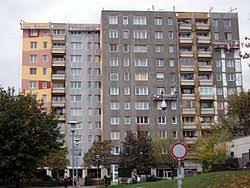  hagyományos építési mód paneles építési mód blokkos építési mód csúsztatott zsalus építési módJelölje meg a melegburkolatokat!					3 pont PVC Padlószőnyeg Mázas kerámia Mettlachi Vinyl MozaiklapTársasházkezelői gyakorlati ismeretek						8 pontJelölje meg a társasház éves elszámolását tartalmazó helyes válaszokat!	3 pont(Több jó válasz is lehetséges, de pont csak az összes jó válasz esetén adható. Hibás jelölés esetén pontlevonás jár.)   a tervezett és tényleges kiadásokat költségnemenként és a közös költség megosztásának a szervezeti-működési szabályzatban megállapított szabálya szerinti bontásban, az üzemeltetési kiadásokat, valamint a karbantartásokat és a felújításokat kivéve  a tervezett és tényleges bevételeket források szerint tervezett felújítások megvalósulását igazoló számviteli dokumentumokat a közösség tulajdonát képező vagyontárgyak tárgyi-eszköz leltárát a közösség egészét terhelő kötelezettségek göngyölített nyilvántartását a közös költségekhez való hozzájárulás mértékét a rezsicsökkentések eredményeként jelentkező megtakarítások összegét Egy két külön tulajdoni illetőségből álló („A” lakás 62m2 és a „B” lakás 74m2) társasházban a tulajdonostársak a közös tulajdonban lévő házfelügyelői lakás (64m2) értékesítését határozták el. Az alapító okirat módosítása során e lakásból egy harmadik külön egységet hoztak létre. Mennyi lesz az új külön tulajdonú lakás tulajdoni hányada?		2 pont 20/100 32/100  64/100Vizsgálja meg az állítás és az indoklás igazságtartalmát!			2 pontAz alapító okirat módosításához valamennyi tulajdonostárs hozzájárulása szükséges, hiszen a közösség a közös tulajdonnal kapcsolatos elidegenítés jogát abban az esetben is gyakorolhatja, ha az alapító okirat módosításával a tulajdonostársak összes tulajdoni hányada egyetért. 							 Mind az állítás, mind az indoklás igaz, és közöttük ok-okozati kapcsolat van Mind az állítás, mind az indoklás hamis. Az állítás hamis, de az indoklás igaz. Az állítás igaz, de az indoklás hamis. Mind az állítás, mind az indoklás igaz, de közöttük ok-okozati kapcsolat nincs.Igaz vagy hamis?									1 pontA társasházkezelő szem előtt tartja a jogi környezet előírásait, szándékának megfelelően közreműködik a közös tulajdon hasznosítása és a társasház működtetésének költséghatékonysága érdekében. 	 igaz					 hamisSzervezési és kommunikációs fogalmak						6 pontAz ügyfelekkel való kommunikáció alkalmával milyen zavaró körülmények lehetnek, melyek következtében a felek nem értik meg egymást? Válassza ki!		2 pont empátia dadogás halk beszéd visszacsatolás		Jelölje meg a felsoroltak közül azt, amellyel a mondat folytatása helyes!        1 pontSzinkron kommunikáció… amikor az üzenetet a vevő később is olvashatja (levél, e-mail, hangfelvétel, videó), és válaszolnia sem kell azonnal, hanem egy későbbi időpontban is adhat választ akár egy másik csatornán, ha akar. amikor a létrejöttéhez a feleknek meg kell várniuk egymást, vagy a vevőnek az adást (beszélgetés, telefon, rádió, tévé)	Melyik feladatkörökre terjed ki a társasházkezelő jogosultsága?		2 pont pályázatfigyelés munkaszerződés kötése hasznosítási javaslat elfogadása tűz- és baleset-, érintés- és környezetvédelmi oktatás megtartása a társasház munkavállalóinakIgaz vagy hamis?									1 pontA társasházkezelő szervezi a tűz- és baleset-, érintés- és környezetvédelmi feladatok ellátását, azonban (teljeskörű műszaki ismertek hiánya miatt) felelősséget nem vállal az előírások szakszerű betartásáért. igaz					 hamisESSZÉ / PONTSZÁM:							30 pontSoroljon fel az épületen szemrevételezés és egyéb érzékszervi tapasztalás alapján megállapítható 5 műszaki hibajelenséget, amellyel találkozhat a társasházkezelő munkája során.						10 pont……………………………………………………………………………………………………………………………………………………………………………………………………………………………………………………………………………………………………………………………………………………………………………………………………………………………………………………………………………………………………………………………………………………………………………………………………………………………………… Fejtse ki az Ön által felsorolt hibák megszüntetésének módját.	15 pont……………………………………………………………………………………………………………………………………………………………………………………………………………………………………………………………………………………………………………………………………………………………………………………………………………………………………………………………………………………………………………………………………………………………………………………………………………………………………………………………………………………………………………………………………………………………………………………………………………………………………………………………………………………………………………………………………………………………………………………………………………………………………………………………………………………………………………………………………………………………………………………………………………………………………………………………………………… Ismertesse a társasházkezelőtől elvárt intézkedéseket a felismert hibajelenséget megoldása érdekében.						5 pont………………………………………………………………………………………………………………………………………………………………………………………………………………………………………………………………………………………………………………………………………………………………………………………………………………………………………………………………………………………………………………………………………………………………………………………………………………………………………………………………………………………………………………………………………………………………………………………………………………………………………………………………………………………………………………………………………………………………………………………………………SZÁMÍTÁSOS FELADATOK / PONTSZÁM:				30 pontFELADAT:3.1. Közös költség meghatározása                                                                  	  20 pontAz éves zárszámadó közgyűlés egyik napirendi pontja a tárgyévi közös költség mértékének meghatározása. A megadott információk alapján határozza meg a táblázatban szereplő tulajdonosok által fizetendő közös költség értékét, ha 2023. március 1-től tervezik változtatni (hitelfelvétel miatt) a közös költséget, és a társasház éves összes kiadása 23.810.000.-Ft a tervezet szerint, amelyből 4.560.000.-Ft hitel törlesztés. A közösköltség-bevételen kívül 500.000.-Ft hasznosításból származó bevétel, 23.000.-Ft kamat, 215.000.-Ft támogatás és 45.000.-Ft egyéb bevétel szerepel. Kiegészítő információk: Tulajdoni hányad összesen: 10.000/10.000Lakások összes területe: 1.950 m2Vízórával nem rendelkezők létszám: 180 főA célbefizetést 2023. március 1-től 10 hónapon keresztül tervezik fizetni a tulajdonosok tulajdoni hányaduk arányábanSzámolja ki, mennyi pénznek kell befolynia üzemeltetési költségre és a felújítási alapba!Üzemeltetési költség:				       jelenleg 150.-Ft/th/hó az előirányzatVíz-csatornadíj:	 5.350.000.-Ft	      	       jelenleg 2.200.-Ft/fő/hó az előirányzatFelújítási alap:				       jelenleg 85.-Ft/m2/hó, nem tervezik emelniHitel törlesztés:	4.560.000.-Ft	      	       felosztása tulajdoni hányad arányábanCélbefizetés:		2.500.000.-Ft		       felosztása tulajdoni hányad arányában történik………………………………………………………………………………………………………………………………………………………………………………………………………………………………………………………………………………………………………………………………………………………………………………………………………………………………………………………………………………………………………………………………………………………………………………………………………………………………………………………………………………………………………………………………………………………………………………………………………………………Közös-költség változása 2023. március 1-től. Számítsa ki, hogy változik a havonta fizetendő közös költség mértéke! Ellenőrzés a közös költség számítására:……………………………………………………………………………………………………………………………………………………………………………………………………………………………………………………………………………………………………………………………………………………………………………………………………………………………………………………………………………………………………………………………………………………………………………………………………………………………………………………………………………………………………………………………………………………………………………………………………………………………………………………………………………………………………………………………………………………………………………………………………………………………………………………………………………………………………………………………………………………………………………………………………………………………………………………………………………………………………………………………………………………………………………………………………………………………………………………………………………………………………………………………………………………2.FELADAT:									10 pont3.2.1. Állapítsa meg, hogy a társasház anyagi helyzete stabil, vagy sürgős intézkedésre van szükség. Mik lehetnek ennek az okai?						4 pont………………………………………………………………………………………………………………………………………………………………………………………………………………………………………………………………………………………………………………………………………………………………………………………………………………………………………………………………………………………………………………………………………………………………………………………………………………………………………………………………………………………………………………………………………………………………………………………………………………………………………………………………………………………………………………………………………………………………………………………………………………………………………………………………………………………………………………………………………………………………………………………………………………………………………………………………………………………………………………………………………………………………………………………………………………………………………………………………………………………………Milyen költségek felülvizsgálata szükséges az üzemeltetés biztonságossá tételéhez? 2 pont………………………………………………………………………………………………………………………………………………………………………………………………………………………………………………………………………………………………………………………………………………………………………………………………………………………………………………………………………………………………………………………………………………………………………………………………………………………………………………………………………………………………3.2.3. Milyen lehetőségeket lát a gazdálkodás javítására? 				4 pont………………………………………………………………………………………………………………………………………………………………………………………………………………………………………………………………………………………………………………………………………………………………………………………………………………………………………………………………………………………………………………………………………………………………………………………………………………………………………………………………………………………………………………………………………………………………………………………………………………………………………………………………………………………………………………………………………………………………………………………………………………………………………………………………………………………………………………………………………………………………………………………………Társasházkezelő megnevezésű,0413 40 02 azonosító számú szakképesítésírásbeli vizsgafeladatJAVÍTÁSI ÉS ÉRTÉKELÉSI ÚTMUTATÓ:TESZTFELADATOK MEGOLDÁSAI / PONTSZÁMOK:Tesztfeladatok pontszáma jó válaszonként 1-1 pont. Több jó válasz is lehetséges, de pont csak az összes jó válasz esetén adható. Hibás válasz pontlevonással jár.Gazdasági ismeretek								6 pontMelyik állítás HAMIS az alábbiak közül?					1 pont Kettős könyvvitelt köteles vezetni az egyszerűsített vállalkozói adóról szóló törvény hatálya alá bejelentkezett lakásszövetkezet. Legfeljebb hatlakásos társasház közössége dönthet úgy, hogy beszámoló készítési és könyvvezetési kötelezettségét a társasház közössége által határozatban elfogadott módon teljesíti. Társasház kettős könyvvitelt köteles vezetniJelölje meg, hogy a társasház saját tőkéje, mely elemekből tevődik össze!	  2 pont(Több jó válasz is lehetséges, de pont csak az összes jó válasz esetén adható. Hibás jelölés esetén pontlevonás jár.)  tárgyévi eredmény kötelezettségek tárgyévet megelőző évek összevont eredménye tartalékokVizsgálja meg az állítás és az indoklás igazságtartalmát!			2 pont	A társasházaknak a költségvetési javaslatban szereplő, a közös költséghez való hozzájárulás kapott (járó) összegét a társasház költségként számolja el, tekintettel arra, hogy a kimutatott közös költség bevételt módosítani kell, amennyiben a közgyűlés a társasház éves költségvetésének és elszámolásának elfogadásakor a tárgyévi közös költség összegét módosítja.		 Mind az állítás, mind az indoklás igaz, és közöttük ok-okozati kapcsolat van Mind az állítás, mind az indoklás hamis. Az állítás hamis, de az indoklás igaz. Az állítás igaz, de az indoklás hamis. Mind az állítás, mind az indoklás igaz, de közöttük ok-okozati kapcsolat nincs.Melyik költségvetés-készítési alapelv tartalma a következő? 			1 pontA tárgyévi eredmény meghatározása során az értékvesztés elszámolásával, a céltartalék képzésével kell figyelembe venni az előrelátható kockázatot és feltételezhető veszteséget akkor is, ha az az üzleti év mérlegének fordulónapja és a mérlegkészítés időpontja között vált ismertté. Az értékcsökkenéseket, az értékvesztéseket és a céltartalékokat el kell számolni, függetlenül attól, hogy az üzleti év eredménye nyereség vagy veszteség. következetesség elve egyensúly elve óvatosság elve összemérés elveTársasházi Jog									6 pontJelölje meg a helyes válaszokat!						2 pont(Több jó válasz is lehetséges, de pont csak az összes jó válasz esetén adható. Hibás jelölés esetén pontlevonás jár.) Társasház házirendje…. … társasház alapító okiratban meghatározott. … szervezeti-működési szabályzatban meghatározott. … a tulajdonostársak összes tulajdoni hányad szerinti legalább négyötödös többségével megállapított. a tulajdonostársak összes tulajdoni hányad szerinti egyszerű többségével megállapított.Jelölje meg a helyes választ!							1 pontA közgyűlés… …akkor határozatképes, ha azon a tulajdoni hányad több, mint kétharmadával rendelkező tulajdonostársak jelen vannak. …határozatképességét minden határozat meghozatala előtt meg kell vizsgálni. …határozatait 60 napon belül lehet megtámadni az önkormányzat jegyzőjénél. Vizsgálja meg az állítás és az indoklás igazságtartalmát!			2 pontAmennyiben az alapító tulajdonosok elővásárlási jogot kívánnak létesíteni, azt a társasházi alapító okiratban biztosíthatják maguknak, mert társasház esetén a törvény nem biztosítja a tulajdonostársak elővásárlási jogát!  Mind az állítás, mind az indoklás igaz, és közöttük ok-okozati kapcsolat van Mind az állítás, mind az indoklás hamis. Az állítás hamis, de az indoklás igaz. Az állítás igaz, de az indoklás hamis. Mind az állítás, mind az indoklás igaz, de közöttük ok-okozati kapcsolat nincs.Igaz vagy hamis?								1 pontA társasház működésének, a társasház szerveinek és e szervek működésének törvényességi felügyeletét a jegyző látja el. A törvényességi felügyelet nem terjed ki az olyan ügyre, amelyben bírósági, hatósági eljárásnak van helye. igaz					 hamisPolgári jogi ismeretek								6 pontJelölje meg a vállalkozási szerződéshez kapcsolódó helyes válaszokat!	3 pont(Több jó válasz is lehetséges, de pont csak az összes jó válasz esetén adható. Hibás jelölés esetén pontlevonás jár.)  A vállalkozó köteles a megrendelő utasításait követni. A vállalkozási díj a szerződés teljesítésétől függetlenül kérhető.  A vállalkozó a szerződésben meghatározott eredmény elérésére köteles. Ha vállalkozó a szerződésben előírt teljesítési határidőn belül teljesíti, az átadás-átvétel időtartama 15 nap. Nem tagadható meg az átvétel a mű olyan hibája miatt, amely, illetve amelynek kijavítása vagy pótlása nem akadályozza a rendeltetésszerű használatot.Melyik állítás NEM IGAZ a felsoroltak közül?				1 pont Közös tulajdonú folyosórészt elbirtoklással meg lehet szerezni, amit az elbirtokló tulajdonostárs nyilatkozata alapján a földhivatal az ingatlan-nyilvántartásban átvezet. A haszonélvező a társasházi közgyűlésen a tulajdonostól kapott írásbeli meghatalmazás alapján élhet a szavazat jogával.  Az elővásárlásra jogosultnak kell eladni a tulajdoni részt, ha a harmadik személy ajánlatában megjelölt vételárat és annak megfizetési módját elfogadja.	Mikor semmis egy szerződés?						1 pont  nem ügyvéd szerkesztette  tartalma valamely jogszabályba ütközik szövege a jogszabályra hivatkozikMelyik ingatlan-nyilvántartási alapelv a következő: 			1 pont„Az ingatlan-nyilvántartásban egy-egy bejegyzés ranghelyét és ezzel a bejegyzések rangsorát a bejegyzés, feljegyzés iránt benyújtott kérelem, megkeresés iktatási időpontja határozza meg.”									 okirati elv kérelemhez kötöttség elve rangsor elve nyilvánosság elve	Műszaki ismeretek									6 pontAz alábbiak közül melyik felsorolás tartalmaz kizárólag síkalapozási módokat? 1pont sávalapozás, szekrényalapozás, lemezalapozás sávalapozás, pontalapozás, lemezalapozás résalapozás, pontalapozás, lemezalapozás	Jelölje meg a felsoroltak közül azt, amellyel a mondat folytatása helyes!	        1 pontIdőszerű karbantartás… amely az épület állagának és rendeltetésszerű használhatóságának biztosítása érdekében végzendő rendszeres állagmegóvási munka. amely az épület állagát veszélyeztető, de rendeltetésszerű használhatóságát lényegesen nem akadályozó, azonnali beavatkozást nem igénylő hibáknak és hiányosságoknak eseti vagy az épületen elvégzendő egyéb javítási munkákkal együtt, de az észleléstől számítva legkésőbb hat hónapon belüli megszüntetése. amely az életveszélyt okozó, továbbá az épület állagát károsító és rendeltetésszerű használatát lényegesen akadályozó, azonnali beavatkozást igénylő hibák és hiányosságok haladéktalan eseti megszüntetése. az épület legalább egy főszerkezetére kiterjedő, teljes felújításnak nem minősülő, de abba belátható időn belül beilleszthető általános javítási munkák elvégzése.Melyik építési móddal készült a képen látható épület?			1 pont hagyományos építési mód paneles építési mód blokkos építési mód csúsztatott zsalus építési módJelölje meg a melegburkolatokat!					3 pont PVC Padlószőnyeg Mázas kerámia Mettlachi Vinyl MozaiklapTársasházkezelői gyakorlati ismeretek						5 pontJelölje meg a társasház éves elszámolását tartalmazó helyes válaszokat!	3 pont(Több jó válasz is lehetséges, de pont csak az összes jó válasz esetén adható. Hibás jelölés esetén pontlevonás jár.)   a tervezett és tényleges kiadásokat költségnemenként és a közös költség megosztásának a szervezeti-működési szabályzatban megállapított szabálya szerinti bontásban, az üzemeltetési kiadásokat, valamint a karbantartásokat és a felújításokat kivéve  a tervezett és tényleges bevételeket források szerint tervezett felújítások megvalósulását igazoló számviteli dokumentumokat a közösség tulajdonát képező vagyontárgyak tárgyi-eszköz leltárát a közösség egészét terhelő kötelezettségek göngyölített nyilvántartását a közös költségekhez való hozzájárulás mértékét a rezsicsökkentések eredményeként jelentkező megtakarítások összegét Egy két külön tulajdoni illetőségből álló („A” lakás 62m2 és a „B” lakás 74m2) társasházban a tulajdonostársak a közös tulajdonban lévő házfelügyelői lakás (64m2) értékesítését határozták el. Az alapító okirat módosítása során e lakásból egy harmadik külön egységet hoztak létre. Mennyi lesz az új külön tulajdonú lakás tulajdoni hányada?		2 pont 20/100 32/100  64/100Vizsgálja meg az állítás és az indoklás igazságtartalmát!			1 pontAz alapító okirat módosításához valamennyi tulajdonostárs hozzájárulása szükséges, hiszen a közösség a közös tulajdonnal kapcsolatos elidegenítés jogát abban az esetben is gyakorolhatja, ha az alapító okirat módosításával a tulajdonostársak összes tulajdoni hányada egyetért. 							 Mind az állítás, mind az indoklás igaz, és közöttük ok-okozati kapcsolat van Mind az állítás, mind az indoklás hamis. Az állítás hamis, de az indoklás igaz. Az állítás igaz, de az indoklás hamis. Mind az állítás, mind az indoklás igaz, de közöttük ok-okozati kapcsolat nincs.Igaz vagy hamis?								1 pontA társasházkezelő szem előtt tartja a jogi környezet előírásait, szándékának megfelelően közreműködik a közös tulajdon hasznosítása és a társasház működtetésének költséghatékonysága érdekében. 	 igaz					 hamisSzervezési és kommunikációs fogalmak						6 pontAz ügyfelekkel való kommunikáció alkalmával milyen zavaró körülmények lehetnek, melyek következtében a felek nem értik meg egymást? Válassza ki!		2 pont empátia dadogás halk beszéd visszacsatolás		Jelölje meg a felsoroltak közül azt, amellyel a mondat folytatása helyes!        1 pontSzinkron kommunikáció… amikor az üzenetet a vevő később is olvashatja (levél, e-mail, hangfelvétel, videó), és válaszolnia sem kell azonnal, hanem egy későbbi időpontban is adhat választ akár egy másik csatornán, ha akar. amikor a létrejöttéhez a feleknek meg kell várniuk egymást, vagy a vevőnek az adást (beszélgetés, telefon, rádió, tévé)	Melyik feladatkörökre terjed ki a társasházkezelő jogosultsága?		2 pont pályázatfigyelés munkaszerződés kötése hasznosítási javaslat elfogadása tűz- és baleset-, érintés- és környezetvédelmi oktatás megtartása a társasház munkavállalóinakIgaz vagy hamis?									1 pontA társasházkezelő szervezi a tűz- és baleset-, érintés- és környezetvédelmi feladatok ellátását, azonban (teljeskörű műszaki ismertek hiánya miatt) felelősséget nem vállal az előírások szakszerű betartásáért. igaz					 hamisESSZÉ JAVÍTÁSI ÚTMUTATÓ / PONTSZÁM:			30 pontSoroljon fel az épületen szemrevételezés és egyéb érzékszervi tapasztalás alapján megállapítható 5 műszaki hibajelenséget, amellyel találkozhat a társasházkezelő munkája során.						10 pont Fejtse ki az Ön által felsorolt hibák megszüntetésének módját.	15 pont Ismertesse a társasházkezelőtől elvárt intézkedéseket a felismert hibajelenséget megoldása érdekében.						5 pontÉrtékelés és megoldás:Az 5 hibajelenség (pl. beázás, felvizesedés, csőtörés, rongálás okozta károsodás, gázszivárgás, elektromos zárlat, stb.) felsorolása helyes megoldásonként 2-2 pont (összesen 10 pont) A hibajelenségek megszüntetésének helyes megoldása válaszonként 3-3 pont (összesen 15 pont) Azonnali beavatkozás megtétele (pl. csőtörés esetén a víz elzárása) (2 pont), majd a helyreállításhoz szükséges vállalkozók versenyeztetése, a munka megrendelése, átadás-átvétele (3 pont)A fenti megoldásoktól eltérő, de szakmailag megfelelő megoldás is elfogadható. Részpontozás alkalmazható.SZÁMÍTÁSOS FELADATOK MEGOLDÁSAI / PONTSZÁM:FELADAT:3.2.1. Közös költség meghatározása                                                                  	  20 pontAz éves zárszámadó közgyűlés egyik napirendi pontja a tárgyévi közös költség mértékének meghatározása. A megadott információk alapján határozza meg a táblázatban szereplő tulajdonosok által fizetendő közös költség értékét, ha 2023. március 1-től tervezik változtatni (hitelfelvétel miatt) a közös költséget, és a társasház éves összes kiadása 23.810.000.-Ft a tervezet szerint, amelyből 4.560.000.-Ft hitel törlesztés. A közösköltség-bevételen kívül 500.000.-Ft hasznosításból származó bevétel, 23.000.-Ft kamat, 215.000.-Ft támogatás és 45.000.-Ft egyéb bevétel szerepel. Kiegészítő információk: Tulajdoni hányad összesen: 10.000/10.000Lakások összes területe: 1.950 m2Vízórával nem rendelkezők létszám: 180 főA célbefizetést 2023. március 1-től 10 hónapon keresztül tervezik fizetni a tulajdonosok tulajdoni hányaduk arányábanSzámolja ki, mennyi pénznek kell befolynia üzemeltetési költségre és a felújítási alapba!Üzemeltetési költség:				       jelenleg 150.-Ft/th/hó az előirányzatVíz-csatornadíj:	 5.350.000.-Ft	      	       jelenleg 2.200.-Ft/fő/hó az előirányzatFelújítási alap:				       jelenleg 85.-Ft/m2/hó, nem tervezik emelniHitel törlesztés:	4.560.000.-Ft	      	       felosztása tulajdoni hányad arányábanCélbefizetés:		2.500.000.-Ft		       felosztása tulajdoni hányad arányában történikKözös-költség változása 2023. március 1-től. Számítsa ki, hogy változik a havonta fizetendő közös költség mértéke! ÉrtékelésFelújítási alap számítása: 1.950 * 85Ft/m2/hó * 12 hó = 1.989.000 Ft		1 pontÜzemeltetési költség számítása: Az összes költségből le kell venni a közös bevételeket és a már felosztott költségeket: Közös bevételek: 500.000+23.000+215.000+45.000 = 783.000 FtMár felosztott költségek: 5.350.000+2.500.000+1.989.000=9.839.000 FtHitel törlesztés: 4.560.000 Ft23.810.000-(783.000+9.839.000+4.560.000)= 8.628.000 Ft			1 pontÜzemeltetési költség: 8.628.000.-Ft	       jelenleg 150.-Ft/th/hó az előirányzatVíz-csatornadíj:	5.350.000.-Ft	       jelenleg 2.200.-Ft/fő/hó az előirányzatFelújítási alap:	1.989.000. Ft 	       jelenleg 85.-Ft/m2/hó, nem tervezik emelniHiteltörlesztés:	 4.560.000.-Ft		       felosztása tulajdoni hányad arányábanCélbefizetés:		 2.500.000.-Ft		       felosztása tulajdoni hányad arányában történikFelújítási alap:		marad 85 Ft/m2/hó, mert nem tervezik emelni	1 pontCélbefizetés: 			2.500.000 Ft/10 hó/10 000 th=31,25 ~31 Ft/th/hó	1 pontHiteltörlesztés:		4.560.000 Ft/10 hó/10 000 th=40 Ft/th/hó		1 pontVíz-csatornadíj: Az 1-2 hónapban az előírás szerint be kell folynia: 2.200 Ft/fő/hó*180 fő*2 hó= 792.000 FtAz év további 10 hónapjában még be kell folynia: 5.350.000 Ft-792.000 Ft=4.558.000 FtA március 1-től fizetendő összeg: 4.558.000 Ft/180 fő/10 hó= 2.373,967 ~ 2.374 Ft/fő/hó		2 pontÜzemeltetési költség:Az 1-2 hónapban előírás alapján be kell folynia: 150 Ft/th/hó*10 000 th* 2 hó=3.000.000 FtAz év további 10 hónapjában még be kell folynia: 8.628.000 Ft-3.000.000 Ft=5.628.000 FtA március 1-től fizetendő összeg: 5.628.000/10 000 th/10 hó=70,35 Kerekítve:70 Ft/th/hó		2 pontb)Az összesen fizetendő havonta oszlop forintérték pontos meghatározása: 2-2 pont, összesen 10 pont.Ellenőrzés a közös költség számítására:A társasház éves összes kiadása 23.810.000 Ft, ebből le kell vonni a közösségi bevételeket az 500.000 Ft hasznosításból származó bevételt, 23 000 Ft kamatot, 251.000 Ft támogatás és 45.000 Ft egyéb bevételt=23.027.000 Ft. 						1 pontA fenti megoldásoktól eltérő számítási móddal meghatározott, helyes értéket tartalmazó megoldás is elfogadható. Arányos részpontozás alkalmazható. FELADAT:									10 pontÉrtékelés:3.2.1. Állapítsa meg, hogy a társasház anyagi helyzete stabil, vagy sürgős intézkedésre van szükség. Mik lehet ennek az okai?	Lehetséges ok:Közös költség bevétel jelentős elmaradást mutat. A közös helyiség bérleti díjából csak az első félév folyt be. A következő évre indokolatlanul magas összegű bérleti díj tervezett.Zöldterület gondozására nincs költség betervezve.A közös képviselet díja alultervezett, a számviteli ellenőrzés díja indokolatlanul magas.Üzemeltetési számlán lévő pénzeszközből nem került elkülönítésre semmi.	        4 pont3.2.2. Milyen költségek felülvizsgálata szükséges az üzemeltetés biztonságossá tételéhez? Az üzemeltetés biztonságos, nincs szükség a költségek felülvizsgálatára.	A tervezett felújítás a rendelkezésre álló pénzeszközök felhasználásával megvalósítható.		       2 pont3.2.3. Milyen lehetőségeket lát a gazdálkodás javítására? A közös költség befizetés jelentős elmaradást mutat, gondoskodni kell a behajtásról.Számviteli szolgáltató versenyeztetése szükséges a jelentős mértékű emelés miatt.Intézkedni kell a bérleti díj behajtásáról.Ha a többletbevételt a jövőbeli felújításra szeretnék fordítani, ez esetben célszerű lenne kiadás oldalon is szerepeltetni, hogy ez az összeg a megtakarításba megy.	                     4 pontA fenti megoldásoktól eltérő számítási móddal meghatározott, helyes értéket tartalmazó megoldás is elfogadható. Arányos részpontozás alkalmazható. Társasházkezelő megnevezésű,0413 40 02 azonosító számú szakképesítésírásbeli vizsgafeladatÉRTÉKELŐ LAPA vizsgázó neve:Anyja neve:Születési helye, ideje:A vizsga azonosító száma:Az értékelési feladatot ellátó vizsgabizottsági tag neve:A vizsgatevékenység akkor eredményes, ha a vizsgázó a megszerezhető összes pontszám több, mint 60%-át elérte.A vizsgázó által elért összes pontszám százalékban:    Javasolt érdemjegy: Dátum: ……………………………………….           …………………………………………..							       értékelést végző vizsgabizottsági tagTulajdoni hányadm2FőVízóraÜzemeltetési költségVíz-csatorna díjFelújítási költségHitel törlesztésCélbefizetésÖsszesen fizetendő havonta7361011552117864018914194420MegnevezésÜzemeltetési költségVíz-csatorna díjFelújítási költségHiteltörlesztésCélbefizetésÖsszesen 1-2 hó bevétele3-12 hó bevételeÉves összesenMinta TársasházMinta TársasházMinta TársasházMinta TársasházMinta TársasházMinta TársasházMinta TársasházMinta TársasházMinta TársasházBeszámoló Beszámoló Beszámoló Beszámoló Beszámoló Beszámoló Beszámoló Beszámoló Beszámoló (2021.01.01.-2021.12.31.) (2021.01.01.-2021.12.31.) (2021.01.01.-2021.12.31.) (2021.01.01.-2021.12.31.) (2021.01.01.-2021.12.31.) (2021.01.01.-2021.12.31.) (2021.01.01.-2021.12.31.) (2021.01.01.-2021.12.31.) (2021.01.01.-2021.12.31.) Hrsz: 14217/45Adószám: 20455121-2-45Hrsz: 14217/45Adószám: 20455121-2-45Hrsz: 14217/45Adószám: 20455121-2-45Hrsz: 14217/45Adószám: 20455121-2-45Hrsz: 14217/45Adószám: 20455121-2-45Hrsz: 14217/45Adószám: 20455121-2-45Hrsz: 14217/45Adószám: 20455121-2-45Hrsz: 14217/45Adószám: 20455121-2-45Hrsz: 14217/45Adószám: 20455121-2-45Bevétel:Bevétel:Bevétel:Bevétel:Bevétel:Bevétel:Bevétel:Bevétel:Bevétel:2022. terv2022. tény2022. tény2023. terv2023. tervKözös ktgKözös ktg2 445 442 Ft1 554 456 Ft1 554 456 Ft2 445 442 Ft2 445 442 FtEgyéb bev. -bérleti díj táblákbólEgyéb bev. -bérleti díj táblákból0 Ft354 000 Ft354 000 Ft400 000 Ft400 000 FtÁllami támogatás LakáskasszaÁllami támogatás Lakáskassza0 Ft0 Ft0 Ft0 Ft0 FtKamat lekötött b. és lakáskasszaKamat lekötött b. és lakáskassza0 Ft23 541 Ft23 541 Ft100 000 Ft100 000 FtKártérítés - biztosítási Kártérítés - biztosítási 0 Ft56 855 Ft56 855 Ft0 Ft0 FtTéves inkasszóTéves inkasszó0 Ft0 Ft0 Ft0 Ft0 FtKözös helyiség bérleti díjaKözös helyiség bérleti díja254 000 Ft127 000 Ft127 000 Ft455 000 Ft455 000 FtÖSSZESENÖSSZESEN2 699 442 Ft2 115 852 Ft2 115 852 Ft3 400 442 Ft3 400 442 FtKiadásKiadásKiadásKiadásKiadásKiadásKiadásKiadásKiadás2022. terv2022. tény2022. tény2023. terv2023. tervÜZEMELTETÉSI KÖLTSÉGÜZEMELTETÉSI KÖLTSÉG1 059 720 Ft1 449 850 Ft1 449 850 Ft1 713 715 Ft1 713 715 FtKözüzemi díj:Közüzemi díj:villany díjvillany díj31 520 Ft33 580 Ft33 580 Ft34 000 Ft34 000 Ftvíz díjvíz díj8 000 Ft7 586 Ft7 586 Ft8 000 Ft8 000 FtKözös képviselet:Közös képviselet:456 000 Ft456 000 Ft456 000 Ft345 000 Ft345 000 FtKönyvelési díj:Könyvelési díj:0 Ft42 500 Ft42 500 Ft44 000 Ft44 000 FtNAV SZJA:NAV SZJA:38 100 Ft19 050 Ft19 050 Ft68 250 Ft68 250 FtEgyéb szolgáltatás:Egyéb szolgáltatás:zöldterület gondozászöldterület gondozás25 000 Ft120 000 Ft120 000 Ft0 Ft0 Ftkaputelefon javításkaputelefon javítás15 000 Ft0 Ft0 Ft15 000 Ft15 000 Ftkulcsmásoláskulcsmásolás0 Ft1 500 Ft1 500 Ft1 500 Ft1 500 Ftfénymásolásfénymásolás3 000 Ft1 515 Ft1 515 Ft3 000 Ft3 000 Ftbejárati ajtó javításabejárati ajtó javítása0 Ft0 Ft0 Ft28 000 Ft28 000 FtBiztosítás:Biztosítás:55 825 Ft65 880 Ft65 880 Ft80 000 Ft80 000 FtPosta költség:Posta költség:11 520 Ft8 528 Ft8 528 Ft9 000 Ft9 000 FtTakarítás:Takarítás:328 500 Ft400 000 Ft400 000 Ft430 000 Ft430 000 FtBérleti díj:  -terembérlésBérleti díj:  -terembérlés0 Ft35 000 Ft35 000 Ft0 Ft0 FtKosaras autó bérlet:Kosaras autó bérlet:25 000 Ft35 000 Ft35 000 Ft0 Ft0 FtBankköltség:Bankköltség:44 255 Ft53 682 Ft53 682 Ft55 000 Ft55 000 FtAnyag ktg:Anyag ktg:postaláda 1dbpostaláda 1db5 500 Ft7 445 Ft7 445 Ft0 Ft0 FtLed izzók (10db) Led izzók (10db) 0 Ft35 884 Ft35 884 Ft5844558445villanyszerelési anyag villanyszerelési anyag 0 Ft12 500 Ft12 500 Ft8452084520fűnyírófűnyíró0 Ft89 200 Ft89 200 Ft00Téves inkasszóTéves inkasszó0 Ft0 Ft0 Ft0 Ft0 FtSzámviteli ellenőrzésSzámviteli ellenőrzés12 500 Ft25 000 Ft25 000 Ft450 000 Ft450 000 FtKARBANTARTÁSI KÖLTSÉGKARBANTARTÁSI KÖLTSÉG387 350 Ft1 176 080 Ft1 176 080 Ft713 600 Ft713 600 FtFennt. Jav. Ktg:Fennt. Jav. Ktg:duguláselhárításduguláselhárítás0 Ft15 400 Ft15 400 Ft0 Ft0 Ftcsatorna helyreállításcsatorna helyreállítás0 Ft0 Ft0 Ft355 600 Ft355 600 Ftelektromos zárjavítás, ajtószereléselektromos zárjavítás, ajtószerelés3 500 Ft8 500 Ft8 500 Ft0 Ft0 Ftvihar utáni javításvihar utáni javítás0 Ft48 000 Ft48 000 Ft0 Ft0 Ftelosztószekrényelosztószekrény0 Ft0 Ft0 Ft358 000 Ft358 000 Ftvillanyszerelésvillanyszerelés33 850 Ft45 000 Ft45 000 Ft0 Ft0 Ftkaputábla javításkaputábla javítás0 Ft8 500 Ft8 500 Ft0 Ft0 Ftkéménybéleléskéménybélelés350 000 Ft385 000 Ft385 000 Ft0 Ft0 Fthelyreállítás csőtörés utánhelyreállítás csőtörés után0 Ft85 680 Ft85 680 Ft0 Ft0 Ftlépcsőház festéslépcsőház festés0 Ft580 000 Ft580 000 Ft0 Ft0 FtFELÚJÍTÁSI KÖLTSÉGFELÚJÍTÁSI KÖLTSÉG0 Ft0 Ft0 Ft2 658 000 Ft2 658 000 FtGarázsok felújításaGarázsok felújítása2 658 000 Ft2 658 000 FtÖSSZESENÖSSZESEN1 447 070 Ft2 625 930 Ft2 625 930 Ft5 085 315 Ft5 085 315 FtEredmény: (Bevét-Kiadás)Eredmény: (Bevét-Kiadás)1 252 372 Ft-510 078 Ft-510 078 Ft-1 684 873 Ft-1 684 873 Ft2021.12.312022.01.012022.01.012022.12.312022.12.31ZárásNyitásNyitásZárásZárásPénztárPénztár0 Ft0 Ft0 Ft0 Ft0 FtBankBank452 511 Ft452 511 Ft452 511 Ft568 200 Ft568 200 Ft211056 lekötés211056 lekötés3 582 111 Ft3 582 111 Ft3 582 111 Ft3 682 120 Ft3 682 120 Ft372210 lekötés372210 lekötés45 284 Ft45 284 Ft45 284 Ft56 842 Ft56 842 FtFelújítási bankFelújítási bank5 854 242 Ft5 854 242 Ft5 854 242 Ft6 512 810 Ft6 512 810 FtÖsszesenÖsszesen9 934 148 Ft9 934 148 Ft9 934 148 Ft10 819 972 Ft10 819 972 FtTársasháznak közös költség hátralékaTársasháznak közös költség hátralékaTársasháznak közös költség hátraléka890 986 Ft890 986 FtTársasháznak közös költség túlfizetéseTársasháznak közös költség túlfizetéseTársasháznak közös költség túlfizetése35 682 Ft35 682 FtPénzállomány összesen:Pénzállomány összesen:10 819 972 Ft10 819 972 FtPénzállomány változás (Záró-Nyitó)Pénzállomány változás (Záró-Nyitó)885 824 Ft885 824 FtTÁRSASHÁZ EGYSZERŰSÍTETT BESZÁMOLÓJÓNAK MÉRLEGE   TÁRSASHÁZ EGYSZERŰSÍTETT BESZÁMOLÓJÓNAK MÉRLEGE   TÁRSASHÁZ EGYSZERŰSÍTETT BESZÁMOLÓJÓNAK MÉRLEGE   TÁRSASHÁZ EGYSZERŰSÍTETT BESZÁMOLÓJÓNAK MÉRLEGE   TÁRSASHÁZ EGYSZERŰSÍTETT BESZÁMOLÓJÓNAK MÉRLEGE   TÁRSASHÁZ EGYSZERŰSÍTETT BESZÁMOLÓJÓNAK MÉRLEGE   TÁRSASHÁZ EGYSZERŰSÍTETT BESZÁMOLÓJÓNAK MÉRLEGE   TÁRSASHÁZ EGYSZERŰSÍTETT BESZÁMOLÓJÓNAK MÉRLEGE   TÁRSASHÁZ EGYSZERŰSÍTETT BESZÁMOLÓJÓNAK MÉRLEGE   TÁRSASHÁZ EGYSZERŰSÍTETT BESZÁMOLÓJÓNAK MÉRLEGE   TÁRSASHÁZ EGYSZERŰSÍTETT BESZÁMOLÓJÓNAK MÉRLEGE                             2022.01.01. - 2022.12.31.                          2022.01.01. - 2022.12.31.                          2022.01.01. - 2022.12.31.                          2022.01.01. - 2022.12.31.                          2022.01.01. - 2022.12.31.                          2022.01.01. - 2022.12.31.                          2022.01.01. - 2022.12.31.                          2022.01.01. - 2022.12.31.                          2022.01.01. - 2022.12.31.                          2022.01.01. - 2022.12.31.                          2022.01.01. - 2022.12.31.TÁRSASHÁZ MEGNEVEZÉSE:TÁRSASHÁZ MEGNEVEZÉSE:TÁRSASHÁZ MEGNEVEZÉSE:MINTA TÁRSASHÁZMINTA TÁRSASHÁZMINTA TÁRSASHÁZMINTA TÁRSASHÁZMINTA TÁRSASHÁZMINTA TÁRSASHÁZMINTA TÁRSASHÁZTÁRSASHÁZ CÍMETÁRSASHÁZ CÍMETÁRSASHÁZ CÍMEBudapest, Minta u. 36. Budapest, Minta u. 36. Budapest, Minta u. 36. Budapest, Minta u. 36. Budapest, Minta u. 36. Budapest, Minta u. 36. Budapest, Minta u. 36. adatok eFt-banadatok eFt-banSor-számA tétel megnevezéseA tétel megnevezéseA tétel megnevezéseElőző évElőző évElőző év (ek) helyesbítéseiElőző év (ek) helyesbítéseiTárgyévTárgyévabbbccddee1A. Befektetett eszközökA. Befektetett eszközökA. Befektetett eszközök0 0 3 7393 7392I. IMMATERIÁLIS JAVAKI. IMMATERIÁLIS JAVAKI. IMMATERIÁLIS JAVAK3II. TÁRGYI ESZKÖZÖKII. TÁRGYI ESZKÖZÖKII. TÁRGYI ESZKÖZÖK4III. BEFEKTETETT PÉNZÜGYI ESZKÖZÖKIII. BEFEKTETETT PÉNZÜGYI ESZKÖZÖKIII. BEFEKTETETT PÉNZÜGYI ESZKÖZÖK0 0 3 7393 7395B. ForgóeszközökB. ForgóeszközökB. Forgóeszközök0 0 8 4538 4536I.KÉSZLETEKI.KÉSZLETEKI.KÉSZLETEK7II.KÖVETELÉSEKII.KÖVETELÉSEKII.KÖVETELÉSEK0 0 137213728     Hátralékosok:     Hátralékosok:     Hátralékosok:0 0 8918919        -  jelzáloggal terhelt közös költség hátralék        -  jelzáloggal terhelt közös költség hátralék        -  jelzáloggal terhelt közös költség hátralék10        -  jelzáloggal nem terhelt közös költség hátralék        -  jelzáloggal nem terhelt közös költség hátralék        -  jelzáloggal nem terhelt közös költség hátralék0 0 89189111    Közös tulajdon hasznosításából szárm. követelés    Közös tulajdon hasznosításából szárm. követelés    Közös tulajdon hasznosításából szárm. követelés48148112    Egyéb követelések    Egyéb követelések    Egyéb követelések13III. ÉRTÉKPAPÍROKIII. ÉRTÉKPAPÍROKIII. ÉRTÉKPAPÍROK14IV. PÉNZESZKÖZÖKIV. PÉNZESZKÖZÖKIV. PÉNZESZKÖZÖK 0 07 0817 08115        - ebből felújításra elkülönített pénzeszközök        - ebből felújításra elkülönített pénzeszközök        - ebből felújításra elkülönített pénzeszközök6 5136 51316ESZKÖZÖK ÖSSZESENESZKÖZÖK ÖSSZESENESZKÖZÖK ÖSSZESEN 0 020 64520 64517C. Saját tőkeC. Saját tőkeC. Saját tőke 0 013 20613 20618II.   EredményII.   EredményII.   Eredmény 0 011 57111 57119IV. Tárgyévi eredmény alaptevékenységbőlIV. Tárgyévi eredmény alaptevékenységbőlIV. Tárgyévi eredmény alaptevékenységből 0 01 6351 63520V.  Tárgyévi eredmény vállalkozási tevékenységbőlV.  Tárgyévi eredmény vállalkozási tevékenységbőlV.  Tárgyévi eredmény vállalkozási tevékenységből48148121D. TartalékD. TartalékD. Tartalék 0 089089022E. CéltartalékokE. CéltartalékokE. Céltartalékok006513651323F. KötelezettségekF. KötelezettségekF. Kötelezettségek 0 0363624I. HOSSZÚ LEJÁRATÚ KÖTELEZETTSÉGEKI. HOSSZÚ LEJÁRATÚ KÖTELEZETTSÉGEKI. HOSSZÚ LEJÁRATÚ KÖTELEZETTSÉGEK25II. RÖVID LEJÁRATÚ KÖTELEZETTSÉGEKII. RÖVID LEJÁRATÚ KÖTELEZETTSÉGEKII. RÖVID LEJÁRATÚ KÖTELEZETTSÉGEK 0 0363626FORRÁSOK ÖSSZESENFORRÁSOK ÖSSZESENFORRÁSOK ÖSSZESEN 0 020 64520 645Tulajdoni hányadm2FőVízóraÜzemeltetési költségVíz-csatorna díjFelújítási költségHitel törlesztésCélbefizetésÖsszesen fizetendő havonta73610492 Ft0 Ft2 131 Ft399 Ft219 Ft3 241 Ft115521774 Ft4 748 Ft3 256 Ft627 Ft344 Ft9 749 Ft1786401 196 Ft0 Ft5 091 Ft969 Ft531 Ft7 787 Ft1891411 266 Ft9 496 Ft5 387 Ft1 026 Ft563 Ft17 738 Ft94420633 Ft0 Ft2 605 Ft513 Ft281 Ft4 032 FtMegnevezésÜzemeltetési költségVíz-csatorna díjFelújítási költségHiteltörlesztésCélbefizetésÖsszesen 1-2 hó bevétele3 000 000 Ft792 000 Ft331 500 Ft0 Ft0 Ft4 123 500 Ft3-12 hó bevétele5 628 000 Ft4 558 000 Ft1 657 500 Ft4 560 000 Ft2 500 000 Ft18 903 500 FtÉves összesen8 628 000 Ft5 350 000 Ft1 989 000 Ft4 560 000 Ft2 500 000 Ft23 027 000 FtÍRÁSBELI VIZSGATEVÉKENYSÉGElérhető pontszámA vizsgázó által elért pontszám1, TESZTFELADAT402, ESSZÉ303, SZÁMÍTÁSI FELADAT20+10ÖSSZESEN100